Market Leader (Intermediate) 3rd Edition, Course BookTo-do list (список завдань):P. 6 ex. A (1-5)Listening - P. 6 ex. BP. 7 ex. А. В. С.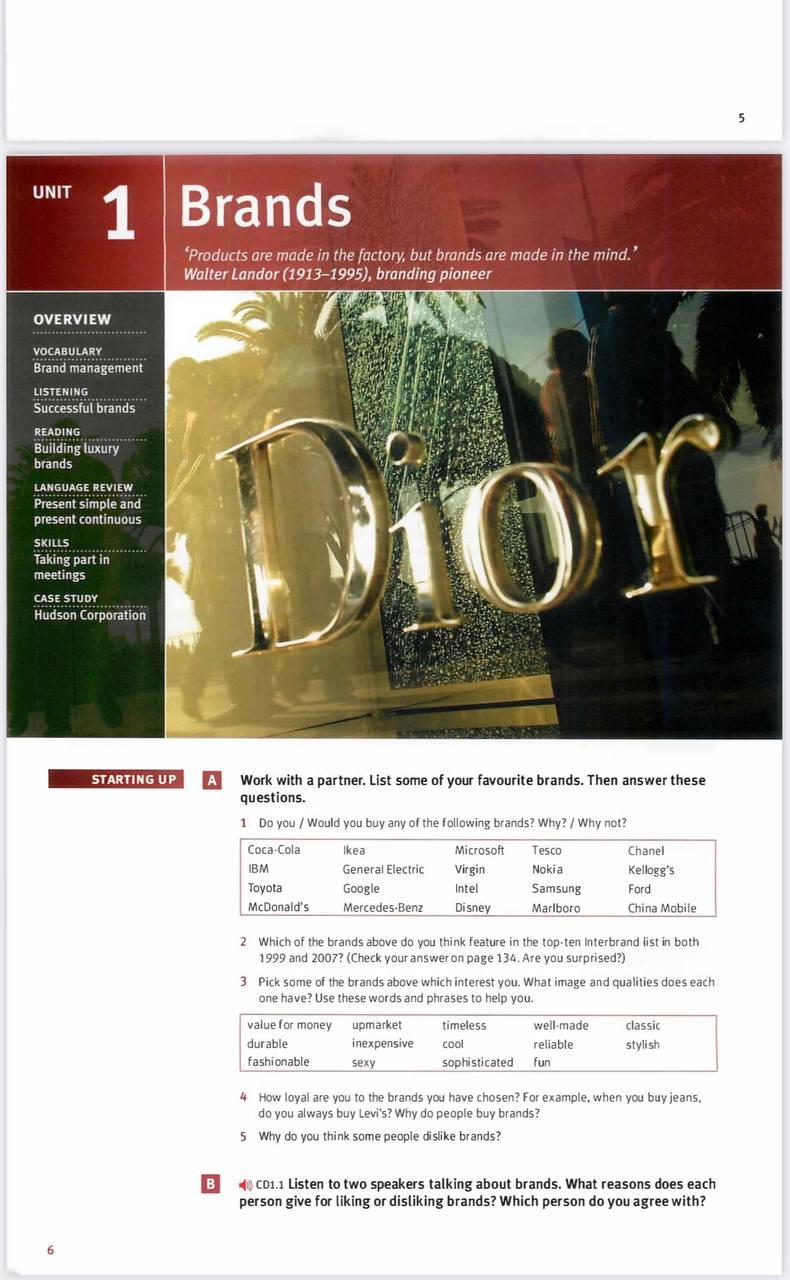 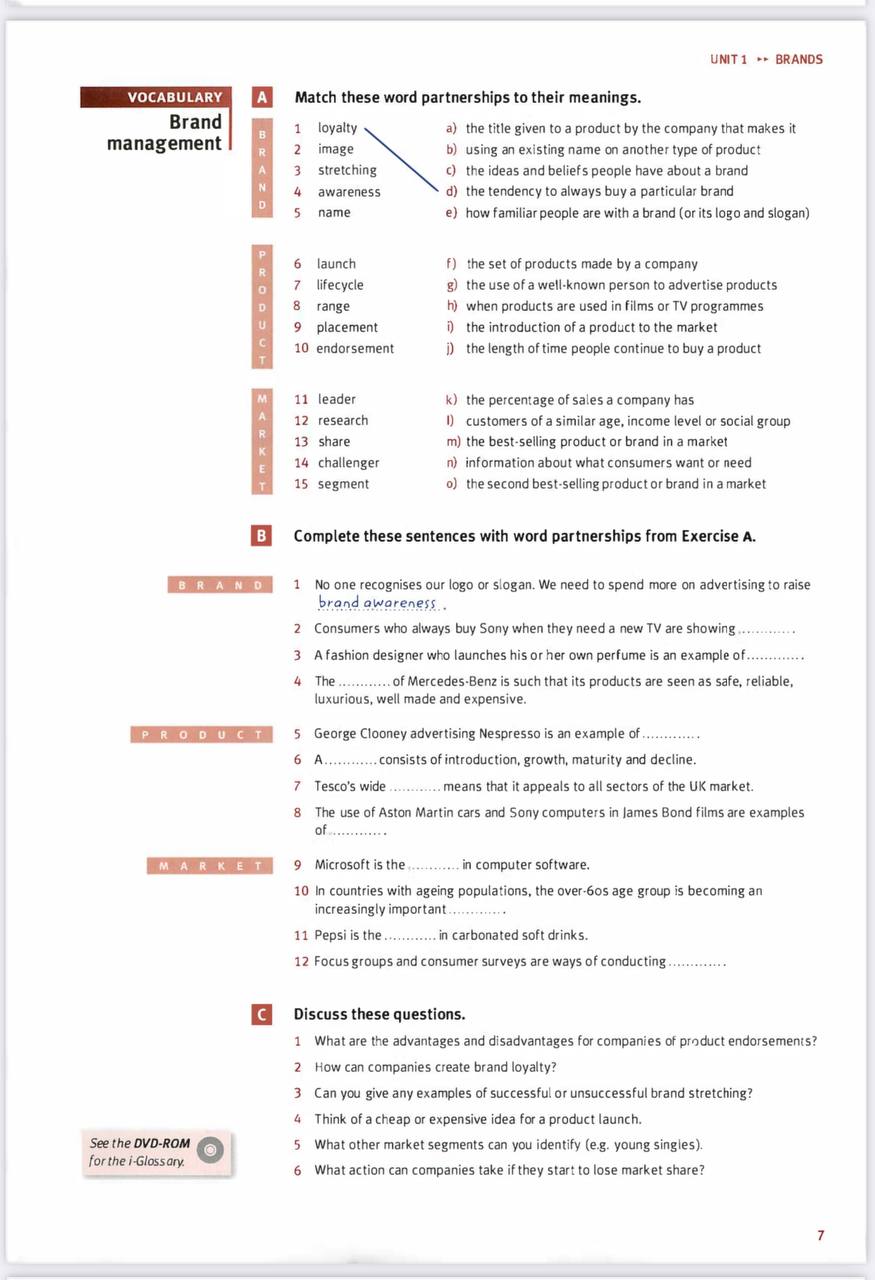 